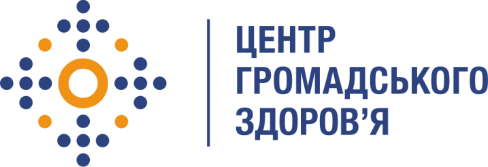 Державна установа«Центр громадського  здоров’я Міністерства охорони здоров’я України» оголошує конкурс на відбір консультанта із супроводу діяльності Національної групи з адвокації комунікації та соціальної мобілізації в галузі контролю над туберкульозом в  рамках програми Глобального фонду прискорення прогресу у зменшенні тягаря туберкульозу та ВІЛ-інфекції в України»Назва позиції: консультант із супроводу діяльності Національної групи з адвокації комунікації та соціальної мобілізації в галузі контролю над туберкульозомРівень зайнятості: частковаІнформація щодо установи:Головним завданнями Державної установи «Центр громадського здоров’я Міністерства охорони здоров’я України» (далі – Центр) є діяльність у сфері громадського здоров’я. Центр виконує лікувально-профілактичні, науково-практичні та організаційно-методичні функції у сфері охорони здоров’я з метою забезпечення якості лікування хворих на соціально небезпечні захворювання, зокрема ВІЛ/СНІД, туберкульоз, наркозалежність, вірусні гепатити тощо, попередження захворювань в контексті розбудови системи громадського здоров’я. Центр приймає участь в розробці регуляторної політики і взаємодіє з іншими міністерствами, науково-дослідними установами, міжнародними установами та громадськими організаціями, що працюють в сфері громадського здоров’я та протидії соціально небезпечним захворюванням.Завдання:участь у розробці планів роботи АКСМ групи, аналіз та моніторинг його виконання;координації діяльності партнерів, налагодження комунікації на національному та регіональному рівнях  в рамках виконання задач АКСМ групи;підготовка та фасилітація  зустрічей та засідань групи з формуванням протокольних рішень;внесення коректив в роботу групи згідно із реформуванням системи охорони здоров’я та соціальних послуг, національними стратегічними документами та міжнародними рекомендаціями;внесення пропозицій до діяльності, плану роботи відповідно до Положення АКСМ групипідготовка інформаційних матеріалів, новин, аналітичних матеріалів з метою інформаційного-аналітичного забезпечення роботи АКСМ групи.Вимоги до професійної компетентності:досвід в реалізації проектів з адвокації і соціальної мобілізації в сфері протидії туберкульозу;досвід у написанні текстових інформаційних повідомлень (статей, пресрелізів, оглядових матеріалів тощо);освіта вища (зв’язки з громадськістю, соціальна робота, громадське здоров’я);знання національних та міжнародних нормативно-правових актів, що стосуються системи надання медичних та соціальних послуг пацієнтам з туберкульозом;володіння інформацією щодо сучасних підходів, рекомендацій, нормативних документів в сфері протидії стигми і дискримінації пацієнтів з туберкульозом.Резюме мають бути надіслані електронною поштою на електронну адресу: vacancies@phc.org.ua. У темі листа, будь ласка, зазначте: «397-2021 Консультант із супроводу діяльності Національної групи з адвокації комунікації та соціальної мобілізації в галузі контролю над туберкульозом». Термін подання документів – до 04 жовтня 2021 року, реєстрація документів 
завершується о 18:00.За результатами відбору резюме успішні кандидати будуть запрошені до участі у співбесіді. У зв’язку з великою кількістю заявок, ми будемо контактувати лише з кандидатами, запрошеними на співбесіду. Умови завдання та контракту можуть бути докладніше обговорені під час співбесіди.Державна установа «Центр громадського здоров’я Міністерства охорони здоров’я України»  залишає за собою право повторно розмістити оголошення про вакансію, скасувати конкурс на заміщення вакансії, запропонувати посаду зі зміненими обов’язками чи з іншою тривалістю контракту.